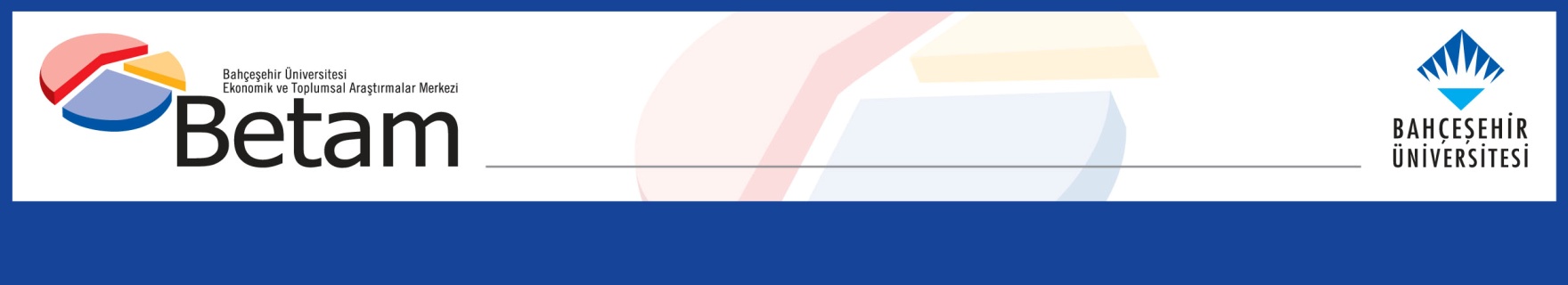 HİA İSTATİSTİKLERİNİN TOPLUMSAL CİNSİYET AYRIMINDA REVİZYONUGökçe Uysal  ve Furkan KavuncuTürkiye İstatistik Kurumu 2014 yılı Şubat ayında Hanehalkı İşgücü Anketi’nden elde ederek açıkladığı işgücü piyasası istatistiklerinde revizyon yaptı. Bu revizyondaki ana değişiklikler işsizlik tanımının süresinin değişmesi ve Adrese Dayalı Nüfus Kayıt Sistemi (ADNKS) ile nüfus projeksiyonlarının yenilenmesi olarak özetlenebilir. 2014 yılında HİA nüfus projeksiyonları güncellenmiştir. İşsiz tanımındaki “son 3 ay içinde” iş aramış olma kriteri “son 4 hafta” olarak değiştirilmiştir. Ayrıca bu revizyonda, üç ay içinde başlayabileceği bir iş bulmuş ya da kendi işini kurmuş ancak işe başlamak için çeşitli eksikliklerini tamamlamak amacıyla bekleyenler de işsiz nüfus kapsamına dâhil edilmiştir.  Bu revizyon işgücü piyasası istatistiklerinin zaman serisinde bir kırılma yaratmaktadır. TÜİK revizyon yaptığı tarihte verilerdeki kırılmaya işaret ederek zaman serilerinin Şubat 2014 yılı öncesi ve sonrası olarak karşılaştırılabilir olmadığını da vurgulamaktadır. Tekrar karşılaştırılabilir veri üretmek için Haziran 2014 tarihinde işgücü istatistiklerinin bir kısmı aylık olarak geriye doğru revize edilmiştir. Ancak bu geriye götürme işlemi temel işgücü göstergelerine dair ana birkaç seri ile kısıtlı kalmıştır. Yapılan revizyon ile işgücü, istihdam ve işsizlik istatistiklerinde yapılan düzeltmeler Tablo 1’de özetlenmiştir.Tablo 1: Eski ve revize seriye göre ve 2013 sonrası temel işgücü istatistikleri, 2005-2017 Yapılan revizyonda toplumsal cinsiyet ayrımında geriye dönük bir düzeltme yapılmamıştır. Bu bilgi notunda TÜİK’in internet sitesinden yaptığı açıklamadaki temel prensiplere sadık kalınarak temel işgücü piyasası göstergeleri toplumsal cinsiyet ayrımında geri götürülmektedir. Böylelikle toplumsal cinsiyet verilerindeki kırılmanın giderilmesi ve zaman serilerinin karşılaştırılabilir hale getirilmesi amaçlanmaktadır. TÜİK’in revizyonda bağlı kaldığı ana prensipler Hanehalkı İşgücü Anketi verilerinin meta verisinde yer almaktadır. TÜİK’in yeni metodolojiye göre revize ettiği 2005-2013 yılı verileri içerisinde temel göstergeler (işgücü, istihdam ve işsizlik) seçilerek bizim kullandığımız metodoloji ile elde ettiğimiz göstergeler ile TÜİK tarafından açıklananlar karşılaştırılmış, ve bu bilgi notunda kullandığımız metodun hata payı da raporlanmıştır. İSTİHDAM Ana istatistikler olan işgücü, istihdam ve işsiz serileri içerisinde revizyonu nispeten basit olan seri istihdam serisidir. Zira TÜİK istihdam tanımında bir değişikliğe gitmemiştir. Buna karşın ADNKS’ye geçilmesiyle birlikte nüfus tahminleri yenilenmiştir. Bu revizyonun oranları değil seviyeleri etkilemesi beklenir. Dolayısıyla istihdam serisinde nüfus projeksiyonlarının yenilenmesinden kaynaklanan bir sıçrama göze çarpmaktadır. Tablo 2: TÜİK serileri ve BETAM revizyonuna göre istihdam seviyeleri, 2005-2017  Nüfus projeksiyonunun yenilenmesinden kaynaklanan bu sıçramayı istihdam serisine yansıtmak için öncelikle 2014 yılı için açıklanan istihdam rakamını, eski serideki son üç yıllık (2011, 2012 ve 2013) istihdam büyüme oranlarının geometrik ortalamasını kullanarak geri götürüyoruz ve 2013 yılı istihdam seviyesini hesaplıyoruz. Daha sonra eski istihdam serisindeki (2005-2013) büyüme oranlarını kullanarak her yılın istihdam seviyesini revize ediyoruz. Bu işlem sonucunda bizim elde ettiğimiz seri ile TÜİK tarafından açıklanan seri Tablo 2’de verilmektedir. Görüldüğü gibi bizim tahminlerimiz ile TÜİK’in revizyonu arasındaki fark 2013 yılında 299 bin kişiyken (sapma oranı yüzde 1,2) 2005’e doğru giderek azalmakta ve sapma oranı sıfıra yaklaşmaktadır. Bu yöntemin TÜİK tarafından uygulanan yönteme olabildiğince yakın olduğundan hareketle kadın ve erkek istihdam serileri aynı yöntem kullanılarak revize edilmiş ve Tablo 2’de gösterilmiştir. Dikkat edilirse 2005-2013 dönemi için tahmin ettiğimiz kadın ve erkek yıllık istihdam miktarlarının toplamları toplam revize istihdam miktarlarına tam eşit değildir. Bunun nedeni üç serinin her birinin ayrı ayrı tahmin edilmiş olmasıdır. Bununla birlikte fark + 5 bin (2013) ile – 33 bin (2005) arasında değişmekte olup ihmal edilebilir düzeydedir.   İŞSİZLİKTÜİK’in işsizlik serisindeki revizyonlarının önemli bölümü işsizlik tanımının değiştirilmesinden ve istihdam serisine benzer şekilde ADNKS kaynaklı projeksiyonların değişmesinden kaynaklanmaktadır.TÜİK; yakın geçmişte iş aramış, bunun için çeşitli iş arama kanallarına başvurmuş, iş bulduğu ya da iş kurduğu takdirde iki hafta içerisinde işbaşı yapabileceğini beyan eden kişileri işsiz saymaktadır. Ayrıca son olarak iki hafta içinde işbaşı yapamama durumlarını başlayacağı bir iş bulmuş veya kurmuş olmasına rağmen birtakım eksikler nedeniyle başlayamamalarıyla açıklayan kişiler de işsiz sınıfına dahil edilmiştir. 2014 yılı Şubat ayından itibaren işsiz tanımında kullanılan iş arama süresi Avrupa İstatistik Ofisi Eurostat’ın tanımıyla uygun hale getirilerek “son üç ay” yerine “son dört hafta” olarak kısıtlanmıştır. Yeni tanımdaki işsizlik süresi hem Amerika Birleşik Devletleri ve Avrupa Birliği ülkeleri hem de Uluslararası Çalışma Örgütü tanımlarıyla uyumludur. İşsiz tanımının değişmesiyle hem işsiz sayısı hem de işgücü sayısında bariz zıplamalar göze çarpmaktadır.İşsizlik tanımının değişmesi işsiz serisinde sadece büyüme oranları kullanılarak yapılacak revizyonun sapmalara yol açacağına işaret etmektedir. Dolayısıyla işsiz sayısını revize etmek için Hanehalkı İşgücü Anketi mikro veri setlerini de kullandık.  2009-2013 yılları arasında iş arama sürelerini ölçmek için iki farklı sorunun anket soru kağıdına dahil edildiği görülmektedir. Eurostat ile uyum süreci içerisinde soru kağıdında hem son üç ayda hem de son dört haftada iş aramış olanların belirlenebilmesi için sorular bulunmaktadır. Dolayısıyla ilk aşamada işsiz tanımında son dört haftadır iş aramış olan, iş arama kanallarından en az birini kullanmış ve iki hafta içerisinde işbaşı yapabileceğini beyan eden bireyleri işsiz olarak tekrar kodluyoruz. 2009-2013 işsiz serilerini mikro veri kullanarak son dört haftada iş arayanların işsiz olarak tanımlandığı şekilde tekrar hesaplıyoruz. İkinci aşamada nüfus projeksiyonlarındaki değişimin etkilerine odaklanıyoruz. Daha kısa iş arama süresini yansıtan yeni tanımla hesaplanan işsiz serisini (istihdam serisine yapılan düzeltmenin aynısı uygulanarak, yani eski işsizlik serisindeki büyüme oranları kullanılarak) tekrar düzeltiyoruz. Böylelikle 2014 sonrası seriyle seviye açısından da uyumlu olan yeni seriyi 2009 – 2013 yılları için elde ediyoruz (Tablo 3). HİA 2004-2008 yılları mikro veri soru kâğıtlarında ise işsizliğin yeni tanımını uygulamaya izin veren sorular bulunmamaktadır. Diğer bir deyişle yeni tanımda işsizleri tanımlamak için kullanılan “son dört haftadır” bireyin iş arayıp aramadığına dair veri 2009 öncesinde yoktur. Dolayısıyla son üç aydır iş aramış bireylerle son dört haftadır iş aramış bireyleri ayırt etmek mümkün değildir. Dolayısıyla 2004-2008 yıllarında işsiz tanımındaki değişikliği mikro veri kullanılarak yansıtamıyoruz. Bu koşullar altında 2009 yılı için tahmin ettiğimiz seriyi eski serideki büyüme oranları kullanarak geri götürüyoruz. TÜİK tarafından açıklanan revize veriyle bizim revizyonumuzun sonucunda elde ettiğimiz seriler Tablo 3’te yer almaktadır. Görüldüğü gibi mikro veriden faydalanarak bulduğumuz 2008 yılına kadarki rakamlar ile TÜİK’in yeni serisindeki rakamlar birbirine çok yakındır. 2008 öncesi için uyguladığımız büyüme oranlarıyla zincirleme geriye götürme metodunun ise iki seri arasında 38 bin ile 100 bin arasında farklar ortaya çıkardığı, sapma oranının da yüzde 1,7 ile yüzde 5 arasında değiştiği görülmektedir. Dolayısıyla kadın ve erkekler için ürettiğimiz serilerin hata paylarının 2005-2008 dönemi için işgücü piyasası dinamiklerinin özgün niteliklerini değiştirmeyecek ölçüde düşük olduğunu söyleyebiliriz.Tablo 3: TÜİK serileri ve BETAM revizyonuna göre işsizlik seviyeleri, 2005-2017  İŞGÜCÜ İşgücü verilerini tanım icabı istihdam ve işsiz serilerini toplayarak elde ediyoruz. Dolayısıyla işsiz tanımını mikro veri kullanarak 2009 öncesine taşıyamamaktan kaynaklanan sapmalar ve istihdam tahminimizdeki sapmaların toplamı işgücü tahminimize de yansımaktadır (Tablo 4).Tablo 4: TÜİK serileri ve BETAM revizyonuna göre işgücü seviyeleri, 2005-2017  İşgücüİşgücüİstihdamİstihdamİşsizİşsizEski
SeriRevize
SeriEski
SeriRevize
SeriEski
SeriRevize
Seri2005            22,455             21,691             20,067             19,633                2,388                2,058 2006            22,751             21,913             20,423             19,933                2,328                1,980 2007            23,114             22,253             20,738             20,209                2,376                2,044 2008            23,805             22,899             21,194             20,604                2,611                2,295 2009            24,748             23,710             21,277             20,615                3,471                3,095 2010            25,641             24,594             22,594             21,858                3,046                2,737 2011            26,725             25,594             24,110             23,266                2,615                2,328 2012            27,339             26,141             24,821             23,937                2,518                2,204 2013            28,271             27,047             25,524             24,601                2,747                2,445 2014(*)            28,787             25,933                2,854 2015(*)            29,678             26,621                3,057 2016(*)            30,535             27,205                3,330 2017(*)            31,643             28,189                3,454 (*) : 2013 sonrası güncel seri(*) : 2013 sonrası güncel seri(*) : 2013 sonrası güncel seriEski
SeriBetam
Revize
SeriTUİK
Revize
SeriBETAM - TÜİKBETAM / TUİK - 1BETAM Revize KadınBETAM Revize Erkek2005       20.067        19.576        19.633 -57-0,003         4.852        14.757 2006       20.423        19.924        19.933 -90,000         4.994        14.960 2007       20.738        20.231        20.209 220,001         5.087        15.175 2008       21.194        20.676        20.604 720,003         5.314        15.388 2009       21.277        20.757        20.615 1420,007         5.576        15.198 2010       22.594        22.042        21.858 1840,008         6.102        15.952 2011       24.110        23.521        23.266 2550,011         6.623        16.906 2012       24.821        24.214        23.937 2780,012         6.942        17.276 2013       25.524        24.900        24.601 2990,012         7.257        17.642 2014(*)       25.933        25.933        25.933          7.689        18.244 2015(*)       26.621        26.621        26.621          8.058        18.562 2016(*)       27.205        27.205        27.205          8.312        18.893 2017(*)       28.189        28.189        28.189          8.729        19.460 (*) : 2013 sonrası güncel seri(*) : 2013 sonrası güncel seri(*) : 2013 sonrası güncel seriEski
SeriBetam
Revize
SeriTUİK
Revize
SeriBETAM - TÜİKBETAM / TUİK - 1BETAM Revize KadınBETAM Revize Erkek2005         2.388          2.133          2.058 750,036            566          1.569 2006         2.328          2.079          1.980 1000,050            580          1.501 2007         2.376          2.122          2.044 790,039            581          1.542 2008         2.611          2.332          2.295 380,016            647          1.686 2009         3.471          3.100          3.095 50,002            862          2.238 2010         3.046          2.744          2.737 70,003            847          1.897 2011         2.615          2.337          2.328 90,004            787          1.550 2012         2.518          2.214          2.204 100,005            765          1.450 2013         2.747          2.452          2.445 70,003            909          1.543 2014(*)         2.854          2.854          2.854          1.040          1.813 2015(*)         3.057          3.057          3.057          1.167          1.891 2016(*)         3.330          3.330          3.330          1.324          2.006 2017(*)         3.454          3.454          3.454          1.431          2.024 (*) : 2013 sonrası güncel seri(*) : 2013 sonrası güncel seri(*) : 2013 sonrası güncel seriEski
SeriBetam
Revize
SeriTUİK
Revize
SeriBETAM - TÜİKBETAM / TUİK - 1BETAM Revize KadınBETAM Revize Erkek2005       22.455        21.709        21.691 180,001         5.417        16.326 2006       22.751        22.003        21.913 900,004         5.574        16.462 2007       23.114        22.353        22.253 1010,005         5.668        16.716 2008       23.805        23.008        22.899 1090,005         5.961        17.074 2009       24.748        23.857        23.710 1480,006         6.439        17.436 2010       25.641        24.785        24.594 1910,008         6.949        17.849 2011       26.725        25.857        25.594 2630,010         7.409        18.456 2012       27.339        26.429        26.141 2880,011         7.707        18.725 2013       28.271        27.352        27.047 3060,011         8.167        19.184 2014(*)       28.787        28.787        28.787          8.729        20.057 2015(*)       29.678        29.678        29.678          9.225        20.453 2016(*)       30.535        30.535        30.535          9.636        20.899 2017(*)       31.643        31.643        31.643        10.160        21.484 (*) : 2013 sonrası güncel seri(*) : 2013 sonrası güncel seri(*) : 2013 sonrası güncel seri